Історія України. Тест 10. Люблінська унія. Соціально-економічний устрій України в XVI – XVII ст.Завдання з вибором однієї правильної відповіді. До кожного завдання подано чотири варіанти відповіді, з яких лише один правильний.1.Позначте назву міста, якому вперше було надано магдебурзьке право
А) Острог		Б) Київ
В) Львів		Г) Сянок2.Чи правильне твердження?
З укладенням Люблінської унії на українських землях:
1) ліквідовуються удільні князівства;
2) в системі судочинства залишалися в силі Литовські статути.
А) обидва варіанти правильні;
Б) тільки 1 варіант правильний;
В) тільки 2 варіант правильний;
Г) обидва варіанти не правильні.3.Середньовічні цехи – це:
А) виробничі приміщення, у яких ремісники однієї спеціальності виготовляли певний товар;
Б) корпоративні організації ремісників однієї чи кількох споріднених спеціальностей;
В) підприємства, я к і виробляли всю необхідну для забезпечення життєвих потреб продукцію;
Г) підприємства, де існував поділ ремісничої праці та використовувалася наймана робоча сила.4.Позначте, у наслідок якої події постала Річ Посполита
А) Кревська унія			Б) Городельська унія
В) Віленська унія			Г) Люблінська унія5.Міська рада, орган управління міської комуни
А) Магістрат			Б) Вотчина
В) Фільварок			Г) Громада6.Люблінська унія, яка об’єднала Велике князівство Литовське та Польське королівство в Річ Посполиту, була укладена:
А) в 1569 р.				Б) в 1586 р.
В) в 1591 р.				Г) в 1596 р.7.Позначте твердження, яке відповідає умовам Люблінської унії
А) Українські землі увійшли до складу Польського королівства
Б) Українські землі увійшли до складу Великого Князівства Литовського
В) Українські землі стали рівноправною частиною у складі Речі Посполитої
Г) Українські землі були під спільним управлінням Литви і Польщі8.Найбільших феодалів-землевласників у Речі Посполитій називали:
А) шляхтою				Б) старшиною
В) магнатами			Г) конфедератами9.Багатогалузеве феодальне господарство, яке орієнтувалося на товарне виробництво – це:
А) помістя				Б) вотчина
В) зимівник				Г) фільварок10.Привілейованим станом у Речі Посполитій були:
А) шляхта				Б) православне духовенство
В) козаки				Г) міщани11.Виникнення фільварків на українських землях було зумовлено
А) зростанням економічної могутності цехів та їхньої ролі в торгівлі.
Б) неефективністю використання в господарстві праці кріпосних селян.
В) конкуренцією з боку мануфактурного виробництва в країнах Західної Європи.
Г) зростаючим попитом на зерно на внутрішньому та зовнішніх ринках.12.У складі Руського та Брацлавського воєводств Речі Посполитої в другій половині XVI – першій половині XVII ст. перебували
А) Закарпаття, Буковина.			Б) Галичина, Східне Поділля.
В) Холмщина, Підляшшя.			Г) Волинь, Полісся.13. Який документ запровадив кріпацтво на українських землях?
А) Перший Литовський статут			Б) Другий Литовський статут
В) Третій Литовський статут			Г) Привілей Владислава14.У якому році було запроваджено кріпацтво на українських землях?
А) 1566 р.						Б) 1569 р.
В) 1580 р.						Г) 1588 р.Завдання на встановлення відповідності15. Установіть відповідність між поняттям та його визначенням.
1. Цех
2. Магістрат
3. Шляхта
4. Унія
А) Орган управління містом
Б) Родова знать, аристократія
В) Особиста гвардія турецького султана
Г) Самоврядна громада вільних ремісників одного фаху
Д) Державно-політичний союз, угода16.Установіть відповідність між поняттям та його визначенням.
1. фільварок
2. община
3. панщина
4. Слобода
А) відробіткова форма селянських повинностей на користь феодала
Б) податок вільних селян за право безстрокового спадкового користування землею
В) територіальне самоврядне об’єднання людей, у спільному володінні якого були земля й угіддя
Г) господарство, засноване на праці кріпосних селян і орієнтоване на виробництво збіжжя на продаж
Д) поселення, яке отримало на певний час пільги на виконання повинностейЗавдання на встановлення правильної послідовності. 17. Визначте послідовність подій:
А) Люблінська унія;
Б) Кревська унія;
В) Островська угода;
Г) Городельська унія.Завдання з вибором трьох правильних відповідей із шести запропонованих варіантів відповіді (з короткою відповіддю множинного вибору). До кожного завдання пропонується шість варіантів відповіді, серед яких лише три правильні.18. Серед запропонованих тверджень виберіть умови, що відповідають Люблінській унії:
1. Утворювалася держава Річ Посполита.
2. Князівство Литовське повністю припиняло своє існування.
3. Більшість українських земель перебувало під владою Князівства Литовського.
4. Найвищим органом влади був сейм.
5. Українські землі переходили під владу Польського королівства.
6. Була укладена 1596 рІсторія України. Тест 11. Становище православної церкви в Україні в ХVI – XVII ст. Берестейська уніяЗавдання з вибором однієї правильної відповіді. До кожного завдання подано чотири варіанти відповіді, з яких лише один правильний. 1.Яка подія церковного життя пов’язана з ім’ям Петра Могили?
А) визнання королівською владою вищої православної церковної ієрархії;
Б) утворення на українських землях греко-католицької церкви;
В) відновлення вищої православної церковної ієрархії;
Г) заснування Київської братської та Лаврської шкіл2.Берестейська унія, яка дала початок греко-католицькій церкві, булаукладена:
А) в 1569 р.					Б) в 1586 р.
В) в 1591 р.					Г) в 1596 р.3.Укажіть ім’я київського митрополита, одного з організаторів Берестейської церковної унії 1596 р.
А) К. Терлецький				Б) П. Скарга
В) М. Рогоза					Г) І. Борецький4.Культурно-релігійні об’єднання руських міщан, створені з метою захисту православ’я, – це:
А) магістрат					Б) цехи
В) братства					Г) конфедерації5.Братства в історії України – це
А)корпоративні об’єднання ремісників споріднених спеціальностей у містах, що користувалися магдебурзьким правом у XV–XVI ст.
Б)доброчинні товариства української шляхти, які опікувалися будівництвом православних храмів власним коштом у XVI ст.
В)об’єднання реєстрового козацтва та духовенства, які здійснювали контроль за діяльністю вищих православних церковних ієрархів у XV–XVI ст.
Г)релігійно-громадські організації міщан при православних церквах на українських землях наприкінці XVI–XVII ст.6.Укажіть прізвище діяча, з яким пов’язане відновлення в XVII ст. вищої православної церковної ієрархії в Речі Посполитій:
А) М. Смотрицький			Б) П. Могила
В) Й. Борецький				Г) Ф. Прокопович7.Прочитайте уривок з тексту Привілею малярському цеху у Львові та виконайте завдання.
«Постановляємо, що всі товариства художні [Львова], коли вони не створені згідно з приписами і в послухові католицькій церкві, треба розпустити. Бо хто ж не бачить, що товариства схизматиків порушують цеховий лад і підривають послух римському костьолу…»
Зміст Привілею є свідченням
А) прагнення католицької церкви вкладати кошти у виробництво
Б) дискримінації ремісників, що сповідували православ’я
В) встановлення державного контролю над цехами
Г) ліквідації цехової організації в місті 8.Пересопницьке Євангеліє є пам’яткою української культури
А) XIV ст.					Б) XV ст.
В) XVI ст.					Г) XVII ст.9.Про якого діяча йдеться в уривку з історичного джерела?
«Не будучи українцем за походженням, усе своє життя присвятив служінню Україні, ставши для прийдешніх поколінь одним із символів української національної ідентичності. Посівши митрополичу кафедру забороненої православної церкви, домігся від королівської влади її легалізації. Заповідав не ставити йому після смерті ніяких пам’ятників, хоча сам, ще при житті, створив собі пам’ятник – Київську Академію»А) П. Могилу				Б) І. Борецького
В) І. Вишенського				Г) Ф. ПрокоповичаЗавдання на встановлення відповідності. 10.Установіть відповідність
1. братство
2. полеміст
3. ставропігія
4. Єзуїт
А) член католицького чернечого ордену, який у XVII ст. вів активну місіонерську та освітню діяльність, спрямовану на поширення католицтва
Б) особливе церковне утворення, яке підпорядковувалося безпосередньо патріархові, а не місцевим церковним ієрархам
В) представник найбільш поширеного на українських землях напряму протестантизму
Г) автор релігійної літератури, спрямованої на диспут із представниками інших церков або протилежних поглядів, відстоювання власної точки зору
Д) релігійне об’єднання міщан, спрямоване на захист і поширення православ’я11. Установіть відповідність між іменами діячів та стислою характеристикою їх діяльності.
1. І. Потій
2. П. Скарга
3. П. Могила
4. І. Борецький
А) письменник-полеміст, значну частину свого життя провів у монастирі на Афоні
Б) видатний діяч греко-католицької церкви, палкий прихильник церковної унії, другий греко-католицький митрополит Києва
В) чернець єзуїтського ордену, талановитий полеміст, активний прибічник церковної унії
Г) перший митрополит Київський після відновлення православної церкви в Україні
Д) митрополит Київський, представник молдовського шляхетського роду, відомий своєю культурною та просвітницькою діяльністюЗавдання на встановлення правильної послідовності. 12. Установіть послідовність подій
А) висвячення І. Потія митрополитом Київським
Б) висвячення П. Могили митрополитом Київським
В) висвячення І. Борецького православним митрополитом Київським
Г) укладення Берестейської унії13. Установіть послідовність подій
А) укладення Берестейської унії
Б) обрання митрополита І. Борецького
В) обрання митрополита П. Могили
Г) утворення Львівського братстваІсторія України. Тест 12. Культура України в другій половині XIV – першій половині XVII ст.Завдання з вибором однієї правильної відповіді. 1.Укажіть ім’я друкаря, який видав першу книжку церковнослов’янською мовою:
А) Іван Федоров				Б) Швайпольт Фіоль
В) Юрій Дрогобич				Г) Костянтин Острозький2.Який навчальний заклад було засновано в Острозі у другій половині XVI ст.?
А) єзуїтський колегіум			Б) чотирикласне народне училище
В) слов’яно-греко-латинську школу	Г) протестантську гімназію.3.Укажіть ім’я українського магната, який був київським воєводою, «некоронованим королем Русі», меценатом, покровителем культури і захисником православ’я.
А) К. Косинський				Б) Д. Вишневецький
В) С. Кішка					Г) В.-К. Острозький4.Мандрівний народний музичний ляльковий театр, що зародився наприкінці ХVІ — на початку ХVІІ ст. в Україні, мав назву:
А) райок					Б) вертеп
В) інтермедія				Г) гурток5.Укажіть ім’я письменника, поета, мовознавця, автора підручникацерковнослов’янської мови, яким користувалися ще протягом двох століть.
А) М. Смотрицький			Б) І. Вишенський
В) П. Могила				Г) І. Борецький6.Укажіть ім’я митрополита київського (1633—1647 рр.), який був ініціатором створення Києво-братського колегіуму.
А) І. Потій					Б) П. Могила
В) І. Борецький				Г) І. Копинський7.Домінуючий стиль в українській архітектурі другої половини XVII—XVIII ст. — це:
А) козацьке відродження		Б) козацьке бароко
В) козацький класицизм			Г) козацька неоготика8.«Апостол» (1574), «Буквар» (1574), Острозька Біблія (1581) є першими
А) друкованими на українських землях книгами, виданими І. Федоровим
Б) рукописними книгами, створеними тогочасною українською мовою
В) підручниками, надрукованими коштом православних братств
Г) книгами, надрукованими коштом князя К. Острозького9.Про появу якого явища в театральному мистецтві йдеться в уривку з історичного джерела?
«У братських школах, академіях учні писали вірші, промови, а потім виголошували їх. Виконавці виходили на сцену й декламували текст, об’єднаний спільною темою. Шкільні вистави присвячувалися християнським святам, впливовим особам, важливим подіям. Вистава тривала досить довго, тому глядачам давали перепочинок, пропонуючи їхній увазі в перервах між діями спектаклю театралізовані сценки народно-побутової тематики».
А) комедія						Б) містерія
В) прелюдія						Г) інтермедія10.Укажіть українські книжки, надруковані в другій половині XVI – першій половині XVII ст.:
1) Пересопницьке Євангеліє;			
2) «Граматика словенська» Л. Зизанія;
3) Острозька Біблія;
4) «Хроніка з літописців стародавніх» Ф. Софоновича;
5) «Історія Русів»;
6) «Ключ царства небесного» Г. Смотрицького;
7) «Лексикон славенороський» П. Беринди.
Варіанти відповіді:
А) 1, 3, 4, 6					Б) 2, 4, 5, 7
В) 1, 3, 4, 5					Г) 2, 3, 6, 711.Про якого діяча йдеться в уривку з історичного джерела?
«…навчався в Краківському університеті. Викладав медицину, філософію та астрономію вБолонському університеті, упродовж 1481 – 1482 рр. – ректор цього навчального закладу. Першийвідомий нам український автор друкованої книги – «Прогностична оцінка поточного 1483 року».
А) С. Оріховського					Б) І. Вишенського
В) Ю. Дрогобича					Г) С. Кленовича12.З ім’ям Швайпольта Фіоля пов’язано
А) друкування в Кракові слов’янських книг кириличним шрифтом
Б) створення в Луцьку «слов’яно-греко-латинської» школи
В) організація у Львові першого єзуїтського колегіуму
Г) отримання Київським братством права ставропігії13.Пересопницьке Євангеліє є пам’яткою української культури
А) XIV ст.						Б) XV ст.
В) XVI ст.						Г) XVII ст.14.Прізвища яких діячів пропущено в цитованому нижче уривку з історичного джерела?
«Всесильною правицею Всевишнього Бога, старанням благочестивого князя _______, якийзвелів влаштувати дім для друкування книг, а до того ж і дім для навчання дітей у своємуродовому славному місті… І вибравши знавців божественного писання, грецької, латинської іруської мов, поставив їх навчати дітей. З цієї причини надрукована ця книжка для дитячогонавчання, по-грецьки альфавіту, а по-руськи азбуки, многогрішним _______».
А) Богуш Корецький, Франциск Скорина
Б) Дмитро Вишневецький, Швайпольт Фіоль
В) Олександр Чарторийський, Юрій Дрогобич
Г) Костянтин-Василь Острозький, Іван Федоров15.Про яку книгу йдеться в уривку з історичного джерела?
«…А почалася книга друкуватися в богом береженому місті Львові, в якій діянняапостольські, і послання соборні, і послання святого Павла після втілення господа боганашого Ісуса Христа року 1573…Якщо доведеться кому-небудь у цю корисну для душікнигу заглянути то…творцеві життя нашого богу подяку хай складе…»
А) «Требник»					Б) «Апостол»
В) «Послання до єпископів»			Г) «Православне ісповідання віри»16.Про появу якого явища в літературі йдеться в уривку з історичного джерела?
«Події кінця XVI ст. зумовили появу чисельних літературних творів, присвячених церковномужиттю та унії. Їхніми авторами були як прихильники, так і противники унії».
А) історичної мемуаристики			Б) драматичної літератури
В) полемічної літератури				Г) латиномовної поезії17.Як називаються ліро-епічні твори XVI – XVII ст. на історико-героїчну та побутову тематику,що виконувалися речитативом у супроводі бандури, кобзи, ліри?
А) думи						Б) поеми
В) балади						Г билини18.Укажіть особливості розвитку української культури другої половини XVI – першоїполовини XVII ст.
1. Поява козацького літописання та історичної прози.
2. Поширення книгодрукування.
3. Розквіт козацького бароко в архітектурі.
4. Поява полемічної літератури.
5. Поява «курйозних віршів» у літературі.
6. Поява монументальної скульптури та портретного живопису.
7. Поширення шкільної драми, інтермедій і вертепу.
А) 1, 2, 4, 5						Б) 2, 4, 6, 7В) 1, 3, 5, 6						Г) 2, 3, 4, 619.Що з указаного нижче свідчить про піднесення культурного життя на українських землях удругій половині XVI ст.?
1. Надання Києво-Могилянській колегії прав та статусу академії.
2. Створення Пересопницького Євангелія.
3. Заснування в Острозі слов’яно-греко-латинської академії.
4. Видання Ш. Фіолем першодруків кирилицею – «Часослова», «Октоїха».
5. Поява та поширення «Історії Русів».
6. Видання у Львові І. Федоровим «Апостола» та «Букваря».
А) 1, 2, 4					Б) 3, 5, 6
В) 1, 4, 5					Г) 2, 3, 6Завдання на встановлення відповідності. 20.Установіть відповідність між іменем письменника та назвою його твору.
1. Л. Зизанія
2. І. Вишенський
3. М. Смотрицький
4. П. Могила
А) «Граматика словенська»
Б) «Граматика»
В) «Требник»
Г) «Нова міра старої віри»
Д) «Послання до єпископів»21.Установіть відповідність між іменем історичного діяча та стислою характеристикою його діяльності.
1. І. Потій
2. П. Скарга
3. В.-К. Острозький
4. І. ФедоровА) київський митрополит, один з організаторів Берестейської церковної унії 1596 р., походив із білоруської шляхти Мінського повіту
Б) чернець єзуїтського ордену, талановитий полеміст, активний прибічник церковної унії
В) український магнат, який прославився своєю просвітницькою та культурною діяльністю, «некоронований король Русі»
Г) біженець із Московії, український першодрукар
Д) видатний діяч греко-католицької церкви, палкий прихильник церковної унії, другий греко-католицький митрополит Києва 22.Установіть відповідність між іменем історичного діяча та стислою характеристикою його діяльності.
1. М. Смотрицький
2. І. Вишенський
3. П. Могила
4. І. Борецький
А) письменник-полеміст, значну частину свого життя провів у монастирі на Афоні
Б) письменник, поет, мовознавець; зокрема, автор підручника церковнослов’янської мови, який використовувався протягом двох століть
В) письменник, публіцист, оратор, філософські, історичні й публіцистичні твори якого були відомі в Італії, Німеччині, Польщі, Швеції, «рутенський Демосфен»
Г) перший митрополит Київський після відновлення православної церкви в Україні
Д) митрополит Київський, представник молдовського шляхетського роду, відомий своєю культурною та просвітницькою діяльністю23.Установіть відповідність між подіями та роками.
1. видання Ш. Фіолем у Кракові кирилицею «Часослова», «Октоїха»
2. створення Пересопницького Євангелія
3. видання І. Федоровим у Львові «Апостола» та «Букваря»
4. перше видання друкарнею Києво-Печерської лаври  «Синопсису»
А) 1574 р.
Б) 1674р.
В) 1556–1561 рр.
Г) 1581 р.
Д) 1491 р.Завдання на встановлення правильної послідовності. 24.Установіть хронологічну послідовність подій культурного життя.
А) створення Пересопницького Євангелія
Б) заснування першого в Україні братства
В) видрук «Апостола» і «Букваря» у Львові
Г) укладення Берестейської церковної унії25.Установіть хронологічну послідовність подій культурного життя.
А) відновлення православної церкви в Україні
Б) створення Києво-братської колегії
В) заснування Острозької академії
Г) заснування друкарні Києво-Печерської лавриІсторія України. Тест 13. Виникнення українського козацтваЗавдання з вибором однієї правильної відповіді. До кожного завдання подано чотири варіанти відповіді, з яких лише один правильний. 1.Укажіть ім’я українського магната, який був засновником першої Запорозької Січі на острові Мала Хортиця.
А) К. Косинський					Б) Д. Вишневецький
В) С. Кішка						Г) В.-К. Острозький2.Позначте, до якого періоду відносяться перші писемні згадки про козаків
А) початок 15 ст.					Б) кінець 15 ст.
В) початок 16 ст.					Г) кінець 16 ст.3.Позначте польського короля, за ініціативи якого у 1578 р. було створене реєстрове козацтво
А) Стефан Баторій					Б) Сигізмунд І
В) Сигізмунд ІІ					Г) Сигізмунд ІІІ4.Позначте причину, яка зумовила знелюднення у 15-16 ст. значних територій України й утворення Дикого поля
А) Входження українських земель до складу Великого Князівства Литовського
Б) Татарсько-турецькі напади
В) Польська експансія на українські землі
Г) Розширення кордонів Московської держави5.Позначте правильне твердження
А) Козацтво виникло як реакція поширення ісламу на Півдні України
Б) Реєстрове козацтво сформувалося як частина Запорозького козацтва
В) Перша Запорозька Січ виникла на о. Мала Хортиця
Г) Першим отаманом Січі став Костянтин Острозький6.Позначте територію, охоплену козацьким повстання під керівництвом К.Косинського
А) Правобережна Україна			Б) Лівобережна Україна
В) Слобожанщина					Г) Галичина7.Суспільно-політичний устрій на Запорозькій Січі характеризувався як козацька:
А) республіка					Б) монархія
В) федерація					Г) олігархія8.Повстання під проводом К. Косинського спалахнуло:
А) в 1569 р.						Б) в 1586 р.
В) в 1591 р.						Г) в 1596 р.9.Адміністративно-територіальні та військові одиниці Запорозької Січі в XVII—XVIII ст. мали назву:
А) воєводства					Б) полки
В) сотні						Г) паланки10.Вирішальна битва в урочищі Солониця під проводом С. Наливайка відбулася:
А) у 1569 р.						Б) у 1586 р.
В) у 1591 р.						Г) у 1596 р.11.Керівний склад Запорозької Січі, а пізніше й Гетьманщини — це:
А) старшина						Б) компанійці
В) сердюки						Г) реєстрові козаки12.Перша Запорозька Січ на острові Мала Хортиця була збудована Д. Вишневецьким:
А) у 1489 р.						Б) у 1556 р.
В) у 1577 р.						Г) у 1591 р.13.Молдовський похід І. Підкови відбувся:
А) в 1489 р.						Б) в 1556 р.
В) в 1577 р.						Г) в 1591 р.14.Уперше слово «козак» згадується в джерелах:
А) у 1489 р.						Б) у 1556 р.
В) у 1577 р.						Г) у 1591 р.15.Символ влади, що виконував функції прапора та являв собою держак із дерев’яною кулею зверху, від якої звисали пасма кінського волосу та мотузок, мав назву:
А) бунчук						Б) корогва
В) булава						Г) каламар16.Прапор, прикрашений, як правило, зображеннями святих або козака з мушкетом, основний клейнод козацтва, мав назву:
А) бунчук						Б) корогва
В) булава						Г) каламар17.Укажіть назву господарств, хуторів запорожців, на яких вони перебували в перервах між військовими походами.
А) фільварок					Б) зимівник
В) паланка						Г) курінь18.Термін, який позначав Запорозьку Січ з усім її військово-політичним устроєм, — це:
А) кіш						Б) курінь
В) гетьманщина					Г) старшина19.Укажіть ім’я козацького ватажка, який у 1594 р. очолив антифеодальне повстання на українських і білоруських землях.
А) І. Підкова					Б) С. Наливайко
В) С. Кішка						Г) К. Косинський20.Військово-адміністративна одиниця на Запорозькій Січі, що складалася з козаків, які походили переважно з одного регіону та проживали на Січі в одному приміщені.
А) паланка						Б) курінь
В) кіш						Г) сотня21.Символ гетьманської влади — це:
А) пірнач						Б) значок
В) булава						Г) литаври22.Символами влади і привілеїв Війська Запорозького були:
А) універсали					Б) клейноди
В) конституції					Г) регалії23.Козаків, що були внесені до списків польського уряду, де визначалися  їх обов’язки і привілеї, називали:
А) низовими					Б) компанійцями
В) сердюками					Г) реєстровимиЗавдання на встановлення відповідності. 24.Установіть відповідність
1. військовий осавул
2. військовий писар
3. військовий суддя
4. кошовий отаман
А) посадова особа, яка мала верховну адміністративну, судову та військову владу на Січі
Б) посадова особа, яка розглядала кримінальні й цивільні справи, проводила слідство і виносила вироки
В) посадова особа, яка відповідала за військову артилерію
Г) посадова особа, яка відала військовою канцелярією
Д) посадова особа, яка відповідала за дотримання порядку на Січі та у військовому таборі, здійснювала більшість адміністративних функцій25.Установіть відповідність між назвою козацького клейнода та його характеристикою.
1. пірнач
2. булава
3. бунчук
4. Литаври
А) символ влади кошового отамана та гетьмана, палиця з металевою або дерев’яною кулею на кінці
Б) музичний інструмент, що використовувався для задання ритму руху війська, був у довбиша
В) символ Війська Запорозького, який використовувався для скріплення офіційних документів
Г) символ влади кошового отамана та гетьмана, куля на жердині, до якої кріпилося пасмо кінського волосся
Д) символ влади полковників, палиця, з одного краю якої кріпилося кілька металевих пластин26.Установіть відповідність між іменем історичного діяча та стислою характеристикою його діяльності.
1. Д. Вишневецький
2. С. Наливайко
3. К. Косинський
4. І. Підкова
А) двічі був гетьманом козаків, перебував у полоні близько 26 років; після втечі з полону очолював запорожців у спільному українсько-польському поході до Криму
Б) український шляхтич, староста канівський та черкаський; у 1550-х рр. заснував замок на острові Мала Хортиця, згуртував навколо нього козаків, чим поклав початок існування Запорозької Січі
В) козацький ватажок, що походив із молдовського шляхетського роду; очолив козацький похід до Молдови, у результаті якого ненадовго став молдовським господарем
Г) козацький гетьман, керівник першого значного антипольського козацького повстання 1591—1593 рр.
Д) козацький ватажок, керівник козацького повстання 1594—1596 рр., що поширилося на територію України та Білорусі; після поразки повстання був страчений27.Установіть відповідність між поняттям, що характеризує життя запорожців, та його визначенням.
1. паланка
2. зимівник
3. курінь
4. Чайка
А) загальні збори всіх козаків на Січі
Б) бойовий човен козаків, що відрізнявся надзвичайною маневреністю і швидкістю
В) адміністративно-військова одиниця на Січі, група козаків, що в більшості своїй походили з однієї місцевості; також — довге приміщення, у якому ці козаки жили
Г) господарство, хутір запорожців, на якому вони проводили більшість мирного часу
Д) адміністративно-територіальна одиниця земель Запорозької Січі, особливо за часів Підпільненської Січі, коли запорожці проводили активну колонізацію Південної УкраїниЗавдання на встановлення правильної послідовності.  28.Розташуйте в хронологічній послідовності
А) Створення реєстрового козацтва
Б) Заснування Запорозької Січі
В) Повстання під проводом С.Наливайка
Г) Повстання під проводом К.Косинського29.Установіть хронологічну послідовність подій
А) укладення Берестейської унії
Б) створення першої Запорозької Січі
В) утворення реєстрового козацтва
Г) укладення Люблінської унії30.Установіть хронологічну послідовність подій другої половини XVI ст.
А) початок повстання під проводом С. Наливайка
Б) битва в урочищі Солониця
В) молдовський похід І. Підкови
Г) початок повстання під проводом К. КосинськогоЗавдання з вибором трьох правильних відповідей із шести запропонованих варіантів відповіді (з короткою відповіддю множинного вибору). До кожного завдання пропонується шість варіантів відповіді, серед яких лише три правильні.31.Які події з історії України мали місце в XVIст.?
1. Створення Пересопницького Євангелія
2. Заснування Київського Богоявленського братства та його школи
3. Вихід у світ Острозької Біблії
4. Відновлення ієрархії Православної церкви на українських землях
5. Будівництво Хортицької фортеці Д. Вишневецьким
6. Ліквідація Київського удільного князівстваІсторія України. Тест 14. Українське козацтво в першій половині ХVII ст.Завдання з вибором однієї правильної відповіді. До кожного завдання подано чотири варіанти відповіді, з яких лише один правильний. 1.Яке козацьке повстання завершилося зруйнуванням фортеці Кодак?
А) Косинського
Б) Наливайка
В) Сулими
Г) Жмайла2.Позначте рік затвердження Сеймом «Ординації війська Запорозького…»
А) 1621
Б) 1625
В) 1635
Г) 16383.Битва під Хотином, у якій польське військо за участю українських козаків розбило турецьку армію, відбулася:
А) в 1616 р.
Б) в 1621 р.
В) в 1630 р.
Г) в 1638 р.4.Козацьке повстання під проводом Т. Федоровича (Трясила) спалахнуло:
А) в 1616 р.
Б) в 1621 р.
В) в 1630 р.
Г) в 1638 р.5.Куруківська угода між козаками, очолюваними М. Дорошенком, і польським урядом була укладена:
А) у 1621 р.
Б) у 1625 р.
В) у 1630 р.
Г) у 1638 р.6.Укажіть ім’я козацького ватажка, який у 1594 р. очолив антифеодальне повстання на українських і білоруських землях.
А) І. Підкова
Б) С. Наливайко
В) С. Кішка
Г) К. Косинський7.Керівний склад Запорозької Січі, а пізніше й Гетьманщини — це:
А) старшина
Б) компанійці
В) сердюки
Г) реєстровці8.Укажіть ім’я гетьмана реєстрового козацтва в 1614—1622 рр., прихильника компромісу з польською владою, керівника козаків під час походів проти Туреччини, Московської держави, битви під Хотином.
А) П. Конашевич-Сагайдачний
Б) М. Дорошенко
В) М. Жмайло
Г) І. Сулима9.Укажіть ім’я гетьмана нереєстрових козаків, що уславився походами  проти турків та зруйнуванням новозбудованої польським урядом фортеці Кодак.
А) М. Жмайло
Б) Я. Острянин
В) І. Сулима
Г) Д. Гуня10.Укажіть ім’я кошового отамана нереєстрових козаків, який у 1630 р. очолив повстання проти польського уряду, що завершилось підписанням Переяславської угоди.
А) М. Жмайло
Б) Я. Острянин
В) І. Сулима
Г) Т. Федорович11.Укажіть ім’я одного з ватажків козацького повстання 1637—1638 рр., який після розгрому під Жовнином із залишками свого війська перейшов кордон Московського царства, оселившись у Слобідській Україні.
А) М. Дорошенко
Б) Д. Гуня
В) Я. Острянин
Г) М. Жмайло12.Адміністративно-територіальні та військові одиниці Запорозької Січі в XVII—XVIII ст. називалися:
А) воєводства
Б) полки
В) сотні
Г) паланки13.Символами влади і привілеїв Війська Запорозького були:
А) універсали
Б) клейноди
В) конституції
Г) регалії14.Суспільно-політичний устрій на Запорозькій Січі характеризувався як козацька:
А) республіка
Б) монархія
В) федерація
Г) олігархія15.Запорозькі козаки на чолі з П. Сагайдачним здобули Кафу:
А) у 1606 р.
Б) у 1608 р.
В) у 1614 р.
Г) у 1616 р.16.«Ординацією Війська Запорозького реєстрового, що перебуває на службі Речі Посполитої» було передбачено:
А) утворення реєстрового козацтва з правом на незалежність від польської адміністрації, звільненого від державних податків та повинностей;
Б) збільшення козацького реєстру до 10 тис. осіб, надання козакам права землеволодіння, власної судової влади, володіння містом Трахтемирів;
В) скасовування реєстру та зрівняння в правах усіх козаків у Речі Посполитій, повернення прав та майна православній церкві;
Г) зменшення козацького реєстру до 6 тис. осіб, ліквідацію виборності козацької старшини, скасування козацького судочинства. Завдання на встановлення відповідності. 17.Установіть відповідність між іменем історичного діяча та стислою характеристикою його діяльності.
1. М. Дорошенко
2. Т. Федорович
3. Я. Острянин
4. І. Сулима
А) козацький ватажок, керівник багатьох морських походів проти турків; у 1635 р. захопив польську фортецю Кодак, після чого його було видано польській владі й страчено
Б) козацький гетьман, який від імені козаків підписав компромісну Куруківську угоду після перемоги козацького війська над поляками
В) козацький гетьман, керівник повстання 1625 р., повалений старшиною, яка прагнула до компромісу з поляками
Г) козацький ватажок, очільник повстання 1638 р., який після його поразки переселився на Слобідську Україну
Д) козацький ватажок, що в 1630 р. очолив повстання проти польської влади, під час я час якого розбив коронні війська під Переяславом 18.Установіть відповідність між іменем історичного діяча та стислою характеристикою його діяльності.
1. Д. Вишневецький
2. С. Наливайко
3. К. Косинський
4. І. Підкова
А) двічі був гетьманом козаків, перебував у полоні близько 26 років; після втечі з полону очолював запорожців у спільному українсько-польському поході до Криму
Б) український шляхтич, староста канівський та черкаський; у 1550-х рр. заснував замок на острові Мала Хортиця, згуртував навколо нього козаків, чим поклав початок існування Запорозької Січі
В) козацький ватажок, що походив із молдовського шляхетського роду; очолив козацький похід до Молдови, у результаті якого ненадовго став молдовським господарем
Г) козацький гетьман, керівник першого значного антипольського козацького повстання 1591—1593 рр.
Д) козацький ватажок, керівник козацького повстання 1594—1596 рр., що поширилося на територію України та Білорусі; після поразки повстання був страчений 19.Установіть відповідність між іменем ватажка козацького повстання та битвою, яка відбулася під час цього повстання.
1. К. Косинський
2. С. Наливайко
3. І. Сулима
4. Я. Острянин
А) Солоницька битва
Б) узяття фортеці Кодак
В) битва під П’яткою
Г) битва під Переяславом
Д) битва під Кумейками 20.Установіть відповідність між іменем козацького ватажка та стислою характеристикою його діяльності.
1. М. Дорошенко
2. Д. Гуня
3. Я. Острянин
4. М. Жмайло
А) один із ватажків козацького повстання 1637—1638 рр., після розгрому під Жовнином із залишками свого війська перейшов кордон Московського царства та оселився у Слобідській Україні
Б) ватажок козацького повстання 1635 р., під час якого була захоплена збудована польським урядом фортеця Кодак
В) гетьман реєстрових козаків, обраний у 1625 р. після укладення Куруківської угоди
Г) козацький гетьман, який очолив повстання 1625 р., що привело до підписання Куруківської угоди
Д) один з очільників козацького повстання 1637—1638 рр., керував спорудженням та обороною табору в урочищі Старець Завдання на встановлення правильної послідовності. 21.Розташуйте в хронологічній послідовності
А) Люблінська унія
Б) «Статті для заспокоєння Руського народу»
В) Перші писемні згадки про українське козацтво
Г) Заснування Першої Запорозької Січі22.Розташуйте в хронологічній послідовності
А) Створення реєстрового козацтва
Б) Заснування Запорозької Січі
В) Повстання під проводом С.Наливайка
Г) Повстання під проводом К.Косинського23.Установіть хронологічну послідовність подій
А) укладення Берестейської унії
Б) створення першої Запорозької Січі
В) утворення реєстрового козацтва
Г) укладення Люблінської унії24.Установіть хронологічну послідовність подій другої половини XVI ст.
А) початок повстання під проводом С. Наливайка
Б) битва в урочищі Солониця
В) молдовський похід І. Підкови
Г) початок повстання під проводом К. Косинського25.Установіть хронологічну послідовність подій першої половини XVII ст.
А) «Тарасова ніч»
Б) обрання П. Конашевича-Сагайдачного гетьманом
В) укладення Куруківської угоди
Г) битва під Хотином26.Установіть хронологічну послідовність подій першої половини XVII ст.
А) узяття козаками під проводом Івана Сулими фортеці Кодак
Б) затвердження «Ординації Війська Запорозького…»
В) повстання під проводом П. Павлюка, Я. Острянина і Д. Гуні
Г) козацьке повстання під проводом Т. Федоровича (Трясила)Історія України. Тест 15. Національно-визвольна війна українського народу проти Речі Посполитої в сер. ХVІІ ст.Завдання з вибором однієї правильної відповіді. До кожного завдання подано чотири варіанти відповіді, з яких лише один правильний.1.Створений Б. Хмельницьким уряд, що діяв при гетьмані Війська Запорозького, мав назву:
А) Генеральна військова рада
Б) Правління гетьманського уряду
В) Генеральний військовий суд
Г) Генеральна старшина2.Битва під Жовтими Водами відбулася:
А) у травні 1648 р.
Б) у вересні 1648 р.
В) у серпні 1649 р.
Г) у червні 1651 р.3.Укажіть назву документа, який видавав гетьман Війська Запорозького.
А) універсал
Б) наказ
В) указ
Г) конституція4.Битва під Корсунем відбулася:
А) у травні 1648 р.
Б) у вересні 1648 р.
В) у серпні 1649 р.
Г) у червні 1651 р.5.Битва під Пилявцями відбулася:
А) у травні 1648 р.
Б) у вересні 1648 р.
В) у серпні 1649 р.
Г) у червні 1651 р.6.Укажіть ім’я одного з найближчих сподвижників Б. Хмельницького та діяча Національно-визвольної війни, рішучі дії якого під час битви під Берестечком врятували від загибелі значну частину козацької армії.
А) М. Кривоніс
Б) І. Богун
В) М. Кричевський
Г) М. Небаба7.Битва під Зборовом відбулася:
А) у травні 1648 р.
Б) у вересні 1648 р.
В) у серпні 1649 р.
Г) у червні 1651 р.8.Битва під Берестечком відбулася:
А) у травні 1648 р.
Б) у вересні 1648 р.
В) у серпні 1649 р.
Г) у червні 1651 р.9.Зборівський мирний договір був укладений:
А) у травні 1648 р.
Б) у вересні 1648 р.
В) у серпні 1649 р.
Г) у червні 1651 р.10.Білоцерківський мирний договір був укладений:
А) у травні 1648 р.
Б) у вересні 1648 р.
В) у серпні 1649 р.
Г) у вересні 1651 р.11.Битва під Батогом відбулася:
А) у серпні 1649 р.
Б) у вересні 1651 р.
В) у травні 1652 р.
Г) у січні 1654 р.12.Переяславська рада відбулася:
А) у серпні 1649 р.
Б) у вересні 1651 р.
В) у травні 1652 р.
Г) у січні 1654 р.13.Укажіть ім’я гетьмана Війська Запорозького в 1648—1657 рр., який очолював Національно-визвольну війну українського народу середини XVII ст.
А) І. Богун
Б) М. Кривоніс
В) Б. Хмельницький
Г) М. Небаба14.Офіційна назва козацької держави, що була утворена Б. Хмельницьким, мала назву:
А) Україна
Б) Військо Запорозьке
В) Велике князівство Руське
Г) МалоросіяЗавдання на встановлення відповідності15.Установіть відповідність між назвою органу державної влади Війська Запорозького та його характеристикою.
1. Генеральна військова рада
2. Генеральна старшина
3. Генеральний військовий суд
4. Генеральна військова канцелярія
А) вища посадова особа Війська Запорозького, голова держави
Б) вищий орган судової влади Війська Запорозького
В) уряд Війська Запорозького, що діяв при гетьмані й складався з генерального писаря, генерального обозного, двох генеральних осавулів та двох генеральних суддів
Г) вища адміністративна установа Війська Запорозького, очолювана генеральним писарем
Д) загальні збори війська, а також представників міщан, селян та духовенства, які мали вищу владу в державі 16.Установіть відповідність між назвою битви Національно-визвольної війни українського народу середини XVII ст. та її наслідками.
1. битва під Жовтими Водами
2. битва під Корсунем
3. битва під Пилявцями
4. битва під Збаражем
А) остаточне знищення карального війська, відісланого на Січ Річчю Посполитою; початок селянського повстання на Київщині та Брацлавщині
Б) звільнення козацькими військами Поділля та Волині; відкриття шляху на Західну Україну й власне польські землі
В) перша велика військова невдача козацького війська; згортання повстання, утрата всіх земель, за винятком Київського воєводства
Г) зняття облоги польського табору після укладення Зборівського миру
Д) перша перемога повстанського війська, знищення передового загону польського карального війська 17.Установіть відповідність між назвою битви Національно-визвольної війни та її результатами.
1. битва під Зборовом
2. битва під Берестечком
3. битва під Батогом
4. битва під Жванцем
А) перша велика військова невдача козацького війська; згортання повстання, втрата всіх земель, за винятком Київського воєводства
Б) перемога козацького війська, відновлення позицій, утрачених у ході військових невдач 1651 р.; початок нового етапу розгортання повстання
В) зрада кримських татар, перемир’я між поляками і козаками, скликання Переяславської ради
Г) звільнення козацькими військами Поділля та Волині; відкриття шляху на Західну Україну та власне польські землі
Д) перемога українського війська, порятунок польського війська завдяки зраді кримських татар, укладення Зборівського миру 18.Установіть відповідність між назвою битви Національно-визвольної війни українського народу середини XVII ст. та її наслідками.
1. битва під Охматовим
2. битва під Берестечком
3. битва під Корсунем
4. битва під Пилявцями
А) остаточне знищення карального війська, відісланого на Січ Річчю Посполитою; початок селянського повстання на Київщині та Брацлавщині
Б) звільнення козацькими військами Поділля та Волині; відкриття шляху на Західну Україну і власне польські землі
В) перша велика військова невдача козацького війська; згортання повстання, втрата всіх земель, за винятком Київського воєводства
Г) битва, що відбулась між московсько-українськими та польсько-татарськими військами та закінчилася відступом останніх за річку Буг
Д) відновлення позицій, втрачених під час військових невдач 1651 р.; початок нового етапу розгортання повстання 19.Установіть відповідність між іменем сподвижника Б. Хмельницького та стислою характеристикою його діяльності.
1. М. Кривоніс
2. І. Богун
3. М. Кричевський
4. М. Небаба
А) колишній коростишівський міщанин, потім — Чернігівський полковник, загинув у 1651 р., обороняючи переправу поблизу Лоєва від війська Януша Радзивілла
Б) Черкаський полковник, визначний військовий діяч початку Національно-визвольної війни: у Корсунській битві загін під його командуванням зіграв вирішальну роль у розгромі польського війська; помер від чуми під час облоги Замостя
В) один із найближчих сподвижників Б. Хмельницького та найвизначніших діячів Національно-визвольної війни, полковник Кальницький (Вінницький), рішучі дії якого під час битви під Берестечком врятували від загибелі значну частину козацької армії, відомий політик
Г) генеральний писар, відомий політик, талановитий організатор, блискучий дипломат, обраний гетьманом після смерті Б. Хмельницького до повноліття Юрія
Д) виходець із Берестейської української шляхти, полковник реєстрових козаків, із початком Національно-визвольної війни перейшов на бік Б.Хмельницького. Загинув у 1649 р. у битві під Лоєвим.Завдання на встановлення правильної послідовності20.Установіть хронологічну послідовність подій Національно-визвольної війни українського народу середини XVII ст.
А) укладення Білоцерківського мирного договору
Б) битва під Корсунем
В) битва під Пилявцями
Г) битва під Жовтими Водами21.Установіть хронологічну послідовність Національно-визвольної війни українського народу середини XVII ст.
А) битва під Батогом
Б) укладення Зборівського мирного договору
В) облога Збаража
Г) битва під Берестечком22.Установіть хронологічну послідовність Національно-визвольної війни українського народу середини XVII ст.
А) битва під Городком
Б) Переяславська рада
В) облога Жванця
Г) перший молдовський похід козацького війська 23.Установіть хронологічну послідовність подій Національно-визвольної війни українського народу середини XVII ст.
А) Перший молдовський похід Хмельницького
Б) битва під Батогом
В) укладення перемир’я під Замостям
Г) облога Збаража24.Установіть хронологічну послідовність подій Національно-визвольної війни українського народу середини ХVІІ ст.
А) укладення Білоцерківського мирного договору
Б) укладення козацьким посольством угоди з московським урядом; Березневі статті
В) укладення Зборівського мирного договору
Г) Жванецька облога25.Установіть хронологічну послідовність зміни Б. Хмельницьким пріоритетних напрямків зовнішньої політики в ході Національно-визвольної війни українського народу середини XVII ст.
А) активізація зовнішньополітичних зв’язків зі Швецією та Трансільванією
Б) укладення українсько-московського міждержавного договору
В) установлення союзницьких відносин між Україною і Молдовою
Г) укладення військово-політичного союзу із Кримським ханством 26.Установіть хронологічну послідовність подій Національно-визвольної війни українського народу середини ХVІІ ст.
А) укладення Білоцерківського мирного договору
Б) укладення Березневих статей
В )Переяславська рада
Г) укладення Зборівського мирного договоруІсторія України. Тест 16. “Руїна” (1657 (1663) — 1687 рр.)Завдання з вибором однієї правильної відповіді. До кожного завдання подано чотири варіанти відповіді, з яких лише один правильний.1.Укажіть ім’я гетьмана Лівобережної України, обраного «Чорною радою» в Ніжині, який підписав Московські статті, що значно обмежили автономію Гетьманщини.
А) Я. Сомко
Б) Ю. Хмельницький
В) І. Виговський
Г) І. Брюховецький 2.Період загального занепаду українських земель на тлі громадянської війни наприкінці XVII ст. мав назву:
А) «потоп»
Б) «руїна»
В) «смутний час»
Г) «темна доба» 3.Укажіть ім’я першого гетьмана Правобережжя (1663—1665 рр.) після поділу України між Польщею та Московською державою.
А) П. Тетеря
Б) М. Ханенко
В) П. Дорошенко
Г) Я. Сомко 4.Укажіть ім’я гетьмана Правобережжя з 1665 р., гетьмана обох берегів Дніпра (1668—1669 рр.), який орієнтувався на розбудову Гетьманщини під протекторатом Туреччини.
А) П. Тетеря
Б) М. Ханенко
В) П. Дорошенко
Г) Я. Сомко5.Укажіть ім’я гетьмана Лівобережжя, який уклав із Московським урядом Глухівські статті, намагався зміцнити гетьманську владу та автономію Гетьманщини і був засланий царським урядом до Сибіру.
А) Д. Многогрішний
Б) І. Самойлович
В) І. Скоропадський
Г) Д. Апостол6.Укажіть ім’я гетьмана Лівобережжя, який уклав із Московським урядом Конотопські статті та проводив політику, спрямовану на посилення козацької старшини.
А) Д. Многогрішний
Б) І. Самойлович
В) І. Скоропадський
Г) Д. Апостол 7.Укажіть ім’я легендарного кошового отамана Запорозької Січі, який у часи Руїни виступав як проти татар і турків, так і проти Московської держави і Речі Посполитої.
А) П. Калнишевський
Б) К. Гордієнко
В) Й. Гладкий
Г) І. Сірко 8.Гадяцький трактат був укладений:
А) у 1658 р.
Б) у 1660 р.
В) у 1663 р.
Г) у 1667 р.9.Чорна рада в Ніжині обрала гетьманом І. Брюховецького:
А) у 1658 р.
Б) у 1660 р.
В) у 1663 р.
Г) у 1667 р.10.Андрусівське перемир’я між Москвою та Річчю Посполитою було укладене:
А) у 1658 р.
Б) у 1660 р.
В) у 1663 р.
Г) у 1667 р.11.П. Дорошенко був проголошений гетьманом усієї України:
А) у 1668 р.
Б) у 1676 р.
В) у 1678 р.
Г) у 1681 р. 12.Бахчисарайський мирний договір був укладений:
А) у 1668 р.
Б) у 1672 р.
В) у 1676 р.
Г) у 1681 р. 13.І. Самойлович був обраний гетьманом Лівобережжя:
А) у 1668 р.
Б) у 1672 р.
В) у 1676 р.
Г) у 1681 р.14.Вічний мир між Росією та Річчю Посполитою був укладений:
А) у 1686 р.
Б) у 1687 р.
В) у 1702 р.
Г) у 1709 р.15.Укажіть ім’я гетьмана, який кілька разів отримував булаву — і під зверхністю Московської держави, і під зверхністю Туреччини.
А) Я. Сомко
Б) Ю. Хмельницький
В) І. Виговський
Г) І. Брюховецький 16.Укажіть ім’я гетьмана, який був обраний після смерті Б. Хмельницького, підписав Гадяцький трактат із Польщею та розбив московське військо в битві під Конотопом.
А) Я. Сомко
Б) М. Пушкар
В) І. Виговський
Г) І. БрюховецькийЗавдання на встановлення відповідності. 17.Установіть відповідність між назвою угоди, укладеної в XVII ст., та її основними положеннями.
1. Гадяцький договір
2. Бахчисарайський мир
3. Андрусівське перемир’я
4. Вічний мир
А) Польща і Росія припиняли воєнні дії одна проти одної і зобов’язувалися не укладати сепаратного миру зі Швецією
Б) кордон між Росією і Польщею проходив по Дніпру, за Туреччиною залишалося Поділля
В) кордон між Росією і Туреччиною встановлювався по Дніпру, межиріччя Дністра і Бугу на 20 років повинно було залишатися незаселеним
Г) Польща і Росія припиняли воєнні дії на 13,5 років; в Україні кордон між ними встановлювався по Дніпру (за винятком Києва, який на два роки відходив до Росії), Запорожжя перебувало у спільному володінні держав
Д) Гетьманщина стає незалежною державою і на рівноправних засадах входить до федерації з Польщею і Литвою під назвою Велике Князівство Руське 18.Установіть відповідність між назвою битви (військової кампанії) та іменем гетьмана, із яким ця битва пов’язана.
1. битва під Охматовим
2. битва під Конотопом
3. битва під Чудновим
4. перший Кримський похід
А) І. Самойлович
Б) Ю. Хмельницький
В) І. Виговський
Г) І. Брюховецький
Д) Б. Хмельницький19.Установіть відповідність між назвою угоди, яку укладали гетьмани з Московською державою, та її умовами.
1. Березневі статті
2. Переяславські статті
3. Московські статті
4. Глухівські статті
А) московські війська розташовувалися в Переяславі, Ніжині, Брацлаві та Умані й мали утримуватись місцевим населенням; кандидатура гетьмана узгоджувалась із царем, заборонялись дипломатичні зносини гетьмана з іншими державами
Б) московські залоги розташовувалися лише в п’яти містах — Києві, Переяславі, Чернігові, Ніжині та Острі; податки збирала козацька старшина, гетьманові дозволялось тримати наймане військо
В) скасовувалися компанійські (наймані) полки, гетьман позбавлявся права знімати старшину з посади без вироку військового суду або згоди старшинської ради
Г) проведення виборів гетьмана лише за згоди царя; московські залоги розташовувалися в усіх найбільших містах, а також у фортеці Кодак, податки збирали московські посадовці
Д) московський уряд зобов’язувався розпочати війну проти Речі Посполитої, на кордоні з Польщею розташовувалися московські війська, передбачалися вільні дипломатичні зносини гетьмана з усіма країнами, окрім Польщі та Туреччини20.Установіть відповідність між іменем гетьмана та подією, яка пов’язана з його правлінням.
1. І. Виговський
2. Ю. Хмельницький
3. І. Брюховецький
4. П. Дорошенко
А) Слободищенська кампанія
Б) прийняття турецького протекторату
В) Чорна рада в Ніжині
Г) Перший кримський похід
Д) Конотопська битва 21.Установіть відповідність між угодою, укладеною в XVII ст., та її наслідками для українських земель.
1. Зборівський мир
2. Білоцерківський мир
3. Віленське перемир’я
4. Гадяцький трактат
А) під владу гетьмана відходили лише землі Київського воєводства, козацький реєстр скорочувався до 20 тис. осіб
Б) українські землі входили до складу Речі Посполитої на правах третьої складової частини — Великого князівства Руського
В) Гетьманщина виходила із союзу з Росією і ставала на бік Речі Посполитої без жодних гарантій майбутньої автономії
Г) Польща і Росія припиняли воєнні дії одна проти одної і зобов’язувалися не укладати сепаратного миру зі Швецією; представники гетьмана до переговорів допущені не були
Д) під владу гетьмана переходили Київське, Брацлавське та Чернігівське воєводства, козацький реєстр становив 40 тис. Осіб22.Установіть відповідність між іменем гетьмана та угодою, що була ним укладена з московським урядом.
1. Ю. Хмельницький
2. І. Брюховецький
3. Д. Многогрішний
4. І. Самойлович
А) Глухівські статті
Б) Московські статті
В) Коломацькі статті
Г) Конотопські статті
Д) Переяславські статті Завдання на встановлення правильної послідовності. 23.Установіть хронологічну послідовність подій другої половини ХVІІ ст.
А) початок першого Чигиринського походу
Б) обрання гетьманом І. Самойловича
В) укладення Бахчисарайського мирного договору
Г) зречення П. Дорошенком гетьманської булави24.Установіть хронологічну послідовність подій другої половини XVII ст.
А) укладення Конотопських статей
Б) укладення «Вічного миру»
В) укладення Глухівських статей
Г) укладення Коломацьких статей25.Установіть хронологічну послідовність подій другої половини XVII ст.
А) похід П. Дорошенка на Лівобережжя
Б) рішення старшинської ради в Корсуні прийняти турецький протекторат над Гетьманщиною
В) призначення Д. Многорішного наказним гетьманом Лівобережжя
Г) початок очолюваного І. Брюховецьким антимосковського повстання на Лівобережжі26.Установіть хронологічну послідовність подій другої половини XVII ст.
А) Чорна рада в Ніжині
Б) українсько-московська війна
В) перший Чигиринський похід
Г) Андрусівське перемир’яІсторія України. Тест 17. Українські землі наприкінці XVII – початку XVIII ст.Завдання з вибором однієї правильної відповіді. До кожного завдання подано чотири варіанти відповіді, з яких лише один правильний. 1.Укажіть ім’я гетьмана Лівобережної України від 1687 р., від 1704 р. — гетьмана Війська Запорозького обох берегів Дніпра, який уславився як меценат української культури, а в 1709 р. виступив проти царя Петра І на боці шведського короля Карла ХІІ.
А) Д. Многогрішний
Б) І. Мазепа
В) І. Скоропадський
Г) Д. Апостол 2.Укажіть ім’я гетьмана у вигнанні, автора Пактів та конституцій прав і вольностей Війська Запорозького.
А) І. Скоропадський
Б) Й. Гладкий
В) П. Орлик
Г) К. Гордієнко3.Укажіть назву вищого органу державної влади в Гетьманщині, що являв собою загальні збори представників козаків, міщан та селянства.
А) Чорна рада
Б) Генеральна військова рада
В) Генеральна старшина
Г) Старшинська рада4.І. Мазепа був обраний гетьманом Лівобережжя:
А) у 1686 р.
Б) у 1687 р.
В) у 1702 р.
Г) у 1709 р. 5.Битва під Полтавою сталася:
А) у 1686 р.
Б) у 1687 р.
В) у 1702 р.
Г) у 1709 р.6.Адміністративно-територіальні та військові одиниці Гетьманщини мали назву:
А) воєводства
Б) полки
В) намісництва
Г) паланки7.Укажіть ім’я фастівського полковника, який очолив повстання проти польсько-шляхетського панування на Правобережній Україні.
А) С. Іванович (Самусь)
Б) З. Іскра
В) А. Абазін
Г) С. Палій8.Укажіть ім’я кошового отамана Запорозької Січі, який під час виступу І. Мазепи проти Петра І підтримав гетьмана.
А) І. Сірко
Б) Й. Гладкий
В) П. Калнишевський
Г) К. ГордієнкоЗавдання на встановлення відповідності. 9.Установіть відповідність між іменем гетьмана та подією, яка пов’язана з його правлінням.
1. Д. Многогрішний
2. І. Самойлович
3. І. Мазепа
4. П. Орлик
А) укладення «Конституцій і пактів прав і вольностей Війська Запорозького»
Б) Другий кримський похід
В) перенесення гетьманської резиденції у Глухів
Г) укладення Глухівських статей
Д) Чигиринські походи10.Установіть відповідність між прізвищами осіб і фактами з їхньої біографії
1. П.Орлик
2. С.Палій
3. І.Мазепа
4. П.МогилаА) керівник повстання на Правобережжі в 1702-1704 рр.
Б) обраний гетьманом у 1687 р.
В) український митрополит
Г) автор «Пактів та Конституцій законів і вольностей Війська Запорозького»
Д) обраний гетьманом у 62 роки Завдання на встановлення правильної послідовності11.Установіть хронологічну послідовність подій.
А) початок Другого кримського походу
Б) початок Північної війни
В) початок повстання під проводом С. Палія
Г) обрання І. Мазепи гетьманом Лівобережжя 12.Установіть хронологічну послідовність подій першої половини ХVІІІ ст.
А) битва під Полтавою
Б) зруйнування Чортомлицької Січі
В) зруйнування царськими військами Батурина
Г) обрання П. Орлика гетьманом Завдання з вибором трьох правильних відповідей із шести запропонованих варіантів відповіді (з короткою відповіддю множинного вибору). До кожного завдання пропонується шість варіантів відповіді, серед яких лише три правильні. 13.Позначте причини національно-визвольної війни українського народу проти Речі Посполитої середини 17 ст.
1. Посилення національного гніту
2. Обмеження прав козацтва
3. Смерть польського короля
4. Татарські набіги на українські землі
5. Засилля католицизму
6. Бажання об’єднатися з Московським царством 14.Позначте факти, що характеризують зміст Коломацьких статей, підписаних І.Мазепою
1. Реєстр козаків становив 30 тис. осіб
2. Гетьман мав право укладати угоди з іноземними державами
3. У Батурині розміщувався полк московських стрільців
4. Гетьман набирав собі особисту варту
5. Коломацькі статті написані на основі Глухівських
6. Гетьман забороняв шлюби між українцями та росіянамиІсторія України. Тест 18. Ліквідація ГетьманщиниЗавдання з вибором однієї правильної відповіді. До кожного завдання подано чотири варіанти відповіді, з яких лише один правильний.1.Офіційна назва Гетьманщини в російських документах, яка набула поширення в XVIII ст. і почала використовуватись для позначення всіх українських земель, — це:
А) Україна
Б) Військо Запорозьке
В) Слобожанщина
Г) Малоросія 2.Укажіть ім’я російського державного діяча, який був президентом Другої Малоросійської колегії, генерал-губернатором Малоросії.
А) Г. Потьомкін
Б) П. Румянцев
В) К. Розумовський
Г) Г. Орлов 3.Орган, уперше створений у 1722 р. для управління українськими землями, що входили до складу Російської імперії, — це:
А) Правління гетьманського уряду
Б) Малоросійський приказ
В) Малоросійська колегія
Г) Малоросійське генерал-губернаторство4.Укажіть ім’я останнього гетьмана України, призначеного царицею Єлизаветою Петрівною.
А) Д. Апостол
Б) П. Калнишевський
В) П. Полуботок
Г) К. Розумовський 5.Укажіть ім’я наказного гетьмана (1722—1724 рр.), ув’язненого після подання цареві Петру І Коломацьких чолобитних.
А) П. Полуботок
Б) П. Орлик
В) І. Скоропадський
Г) Д. Апостол 6.Перша Малоросійська колегія була створена:
А) у 1722 р.
Б) у 1727 р.
В) у 1734 р.
Г) у 1750 р.7.К. Розумовський став останнім гетьманом України:
А) у 1722 р.
Б) у 1727 р.
В) у 1734 р.
Г) у 1750 р.8.Гетьманство в Україні було остаточно ліквідовано:
А) у 1764 р.
Б) у 1768 р.
В) у 1775 р.
Г) у 1783 р.9.Укажіть ім’я гетьмана, обраного після відновлення гетьманства в 1727 р., якому вдалося тимчасово пригальмувати процес перетворення Гетьманщини на адміністративну одиницю Російської імперії.
А) Д. Апостол
Б) І. Мазепа
В) П. Полуботок
Г) І. Скоропадський10.Запорозька Січ була зруйнована царським урядом:
А) у 1764 р.
Б) у 1768 р.
В) у 1775 р.
Г) у 1783 р.11.Укажіть ім’я гетьмана Лівобережної України, обраного в 1708 р. після виступу І. Мазепи на боці Карла ХІІ.
А) І. Скоропадський
Б) Д. Апостол
В) П. Орлик
Г) П. Полуботок12.Указ Катерини ІІ про закріпачення селян Лівобережжя був виданий:
А) у 1764 р.
Б) у 1768 р.
В) у 1775 р.
Г) у 1783 р.Завдання на встановлення відповідності. 13.Установіть відповідність між поняттям, що характеризує устрій пізньої Гетьманщини, та його значенням.
1. сердюк
2. компанієць
3. бунчуковий товариш
4. наказний гетьманА) член почесного відділу при гетьмані, за рангом трохи нижчий за полковника; за гетьмана І. Самойловича — привілейований клас старшини
Б) член вільнонайманого піхотного полку, який виконував функції особистої гвардії гетьмана
В) виконувач обов’язків гетьмана, призначений старшиною
Г) член вищої державної адміністрації Гетьманщини
Д) член підпорядкованого гетьманському уряду вільнонайманого кінного полку14.Установіть відповідність між назвами угод, які укладали гетьмани з Московською державою, та їх умовами.
1. Конотопські статті
2. Коломацькі статті
3. Решетилівські статті
4. Рішительні пункти
А) московські залоги розташовувалися в усіх найбільших містах, а також у фортеці Кодак, податки мали збирати московські посадовці
Б) старшина зобов’язувалась наглядати за гетьманом і доповідати московському уряду про його поведінку; проголошувалася необхідність подолання національної окремішності між росіянами та українцями
В) загальне встановлення «прав і вольностей» царським указом з обіцянкою згодом їх конкретизувати
Г) створення генерального суду із трьох росіян та трьох українців, затвердження вищої старшини царем
Д) обмежувалось використання компанійських (найманих) полків, гетьман позбавлявся права знімати старшину з посади без вироку військового суду або згоди старшинської ради 15.Установіть відповідність між іменем гетьмана та заходами, які пов’язані з його правлінням.
1. І. Мазепа
2. І. Скоропадський
3. Д. Апостол
4. К. Розумовський
А) участь козаків у будівництві Волго-Донського каналу
Б) відновлення Батурина як гетьманської столиці
В) Чигиринські походи
Г) видання Рішительних пунктів
Д) тимчасове поширення влади гетьмана на Правобережжя16.Установіть відповідність між іменем гетьмана та подією, яка пов’язана з його правлінням.
1. Д. Многогрішний
2. І. Самойлович
3. І. Мазепа
4. П. Орлик
А) укладення Конституцій і пактів прав і вольностей Війська Запорозького
Б) Другий кримський похід
В) перенесення гетьманської резиденції у Глухів
Г) укладення Глухівських статей
Д) Чигиринські походи 17.Установіть відповідність між іменем гетьмана та стислою характеристикою його діяльності.
1. Д. Апостол
2. І. Мазепа
3. П. Полуботок
4. І. Скоропадський
А) наказний гетьман, був ув’язнений російським урядом через активну діяльність, спрямовану на відновлення козацьких порядків
Б) гетьман, обраний після відновлення гетьманства в 1727 р., що спромігся тимчасово пригальмувати процес втрати Гетьманщиною автономії
В) гетьман у вигнанні, протягом тривалого часу очолював українську політичну еміграцію, автор «Пактів і Конституцій законів і вольностей Війська Запорозького»
Г) був гетьманом понад 20 років, уславився низкою кроків щодо обмеження старшинської сваволі, а також меценатською діяльністю
Д) гетьман, обраний у Глухові 1708 р., за його правління Росія почала призначати резидента для контролю за діяльністю гетьмана 18.Установіть відповідність між іменем гетьмана та угодою, укладеною ним із московським урядом.
1. І. Самойлович
2. І. Мазепа
3. Д. Многогрішний
4. Д. Апостол
А) Конотопські статті
Б) Решетилівські статті
В) Глухівські статті
Г) Коломацькі статті
Д) Рішительні пунктиЗавдання на встановлення правильної послідовності19.Установіть хронологічну послідовність подій першої половини ХVІІІ ст.
А) подання Коломацьких чолобитних
Б) початок гетьманства Д. Апостола
В) початок діяльності Правління гетьманського уряду
Г) початок діяльності Першої Малоросійської колегії20.Установіть хронологічну послідовність подій.
А) початок діяльності Другої Малоросійської колегії
Б) ліквідація Катериною ІІ гетьманства
В) початок діяльності Правління гетьманського уряду
Г) початок гетьманування К. Розумовського 21.Установіть хронологічну послідовність подій.
А) створення Чорноморського козацького війська
Б )ліквідація царським урядом Запорозької Січі
В) створення Задунайської Січі
Г) створення Підпільненської Січі22.Установіть хронологічну послідовність подій першої половини ХVІІІ ст.
А) призначення наказним гетьманом П. Полуботка
Б) початок роботи Першої Малоросійської колегії
В) обрання гетьманом Д. Апостола
Г) обрання гетьманом І. Скоропадського Завдання з вибором трьох правильних відповідей із шести запропонованих варіантів відповіді (з короткою відповіддю множинного вибору). До кожного завдання пропонується шість варіантів відповіді, серед яких лише три правильні. 23.Укажіть заходи гетьмана Кирила Розумовського
1. відкрив перший український університет
2. провів судову реформу
3. закріпив гетьманство за своїми нащадками
4. переніс гетьманську столицю до Батурина
5. звернувся до Катерини ІІ із «Глухівською петицією»
6. провів «Генеральний опис Малоросії»Історія України. Тест 19. Слобожанщина, Правобережжя та Південна Україна в другій половині XVIII ст.Завдання з вибором однієї правильної відповіді. До кожного завдання подано чотири варіанти відповіді, з яких лише один правильний.1.Укажіть ім’я ватажка гайдамаків під час Коліївщини, обраного повстанцями гетьманом.
А) М. Залізняк
Б) І. Гонта
В) О. Довбуш
Г) Й. Гладкий2.Укажіть ім’я легендарного ватажка опришків — учасників народно-визвольної боротьби в Галичині, на Закарпатті, Буковині.
А) М. Залізняк
Б) І. Гонта
В) О. Довбуш
Г) Й. Гладкий3.Північно-Східні регіони сучасної України, які в XVII ст. входили до складу Московської держави й активно заселялися вихідцями з Наддніпрянщини, особливо козаками, — це:
А) Лівобережжя
Б) Слобожанщина
В) Запорожжя
Г) Малоросія4.Учасники національно-визвольної боротьби на Правобережжі в XVIII ст. — це:
А) конфедерати
Б) гайдамаки
В) опришки
Г) сердюки5.Учасники національно-визвольної боротьби в Галичині, Буковині та Закарпатті у XVIII ст. — це:
А) конфедерати
Б) гайдамаки
В) опришки
Г) сердюки6.Гайдамацьке повстання Коліївщина спалахнуло:
А) у 1764 р.
Б) у 1768 р.
В) у 1775 р.
Г) у 1783 р.Завдання на встановлення відповідності. 7.Установіть відповідність між іменем історичного діяча та його характеристикою.
1. М. Залізняк
2. С. Палій
3. О. Довбуш
4. І. ГонтаА) фастівський полковник, який у 1702 р. очолив антипольське повстання на Правобережжі
Б) керівник повстання Коліївщина, обраний повсталими гетьманом і князем смілянським, намагався відновити Гетьманщину
В) сотник Уманського полку, який за часів Коліївщини під час узяття гайдамаками Умані перейшов на бік повсталих
Г) найбільш прославлений керівник опришків, який нападав на шляхетські маєтки на Коломийщині, Буковині, у Закарпатті
Д) сотник надвірних козаків князя Любомирського, який у часи Коліївщини спочатку перейшов на бік повсталих селян, а потім зрадив повстанців8.Установіть відповідність між назвою території та її характеристикою.
1. Слов’яносербія
2. Нова Сербія
3. Слобідська Україна
4. Задунайська Січ
А) комплекс оборонних споруд, зведених російським урядом для оборони від нападів татар і розділення Гетьманщини й Запорожжя
Б) військово-адміністративна одиниця, створена російським урядом на території сучасної Кіровоградської області, яка заселялась переважно сербськими військовими поселенцями
В) поселення колишніх запорозьких козаків, що виникло у турецьких володіннях у 1775 р.
Г) регіон на північному сході сучасної України, який у XVII ст. активно заселяли переселенці з Наддніпрянщини
Д) військово-адміністративна одиниця, створена російським урядом між річками Бахмутка та Луганка (сучасні Луганська та Донецька області), яку заселяли переважно вихідці з Балканського півострова Завдання на встановлення правильної послідовності. 9.Установіть хронологічну послідовність подій другої половини ХVІІІ ст.
А) ліквідація гетьманства Катериною ІІ
Б) ліквідація полкового устрою Слобожанщини
В) видання царського указу про закріпачення селян Лівобережжя та Слобожанщини
Г) ліквідація полково-сотенного устрою на Лівобережжі10.Установіть хронологічну послідовність подій другої половини ХVІІІ ст.
А) проведення Другого поділу Польщі
Б) приєднання Криму до Російської імперії
В) приєднання Галичини до володінь австрійських Габсбургів
Г) початок Коліївщини 11.Установіть хронологічну послідовність подій.
А) створення Чорноморського козацького війська
Б) ліквідація царським урядом Запорозької Січі
В) створення Задунайської Січі
Г) створення Підпільненської Січі12.Установіть хронологічну послідовність подій XVIIІ ст.
А) початок руху опришків під проводом О. Довбуша
Б) початок Коліївщини
В) зруйнування царськими військами Запорозької Січі
Г) проведення Третього поділу Польщі Завдання з вибором трьох правильних відповідей із шести запропонованих варіантів відповіді (з короткою відповіддю множинного вибору). До кожного завдання пропонується шість варіантів відповіді, серед яких лише три правильні. 13. Які землі сучасної України відійшли до складу Росії наприкінці XVIII ст.
1. Східна Галичина
2. Крим
3. Західна Волинь
4. Закарпаття
5. Північна Буковина
6. ПравобережжяІсторія України. Тест 20. Культура України в другій половині XVІІ – XVIIІ ст.Завдання з вибором однієї правильної відповіді. До кожного завдання подано чотири варіанти відповіді, з яких лише один правильний. 1.У якому стилі оздоблено Святу браму Троїцької церкви Свято-Успенської Києво-Печерської лаври?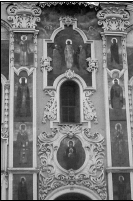 А) готичному
Б) бароко
В) романському
Г) класичному 2.Києво-Могилянська колегія отримала титул і права академії:
А) 1654 р.
Б) 1686 р.
В) 1701 р.
Г) 1750 р.3.Який із поданих нижче історико-літературних творів не належить до козацьких літописів?
А) «Літопис Самовидця»
Б) «Хроніка з літописців стародавніх» Ф.Софоновича
В) Літопис Г. Граб’янки
Г) Літопис С. Величка 4.Про якого діяча йдеться в уривку з історичного джерела?
«На початку 1765 р. прибуває в Глухів. Першим же його кроком стало проведення ревізії людей, худоби, споруд, підприємств. Ревізія тривала п’ять років. Її результати були узагальнені майже в тисячі томах і отримали назву «Генерального опису Малоросії».
А) К. Розумовського
Б) С. Вельямінова
В) В. Голіцина
Г) П. Румянцева 5.Яке прізвище є зайвим у логічному ланцюжку:
«Д. Бортянський – І. Григорович-Барський – М. Березовський – А. Ведель»?
А) Д. Бортянський
Б) І. Григорович-Барський
В) М. Березовський
Г) А. Ведель 6.Про якій твір йдеться в уривку з історичного джерела?
«Бувають в історії народів дати, які немовби розривають надвоє їхнє життя й кладуть межу високу посеред рівного шляху історичних подій… Ми маємо таку історичну дату – це… рік 1798-й. Того року прилетіла перша ластівка українського національного відродження – невеличка книжка, од якої початок нового українського письменства рахуємо…»
А) «Запорожець за Дунаєм» С. Гулака-Артемовського
Б) «Сад божественних пісень» Г. Сковороди
В) «Енеїда» І. Котляревського
Г) «Кобзар» Т. Шевченка Завдання на встановлення відповідності7.Установіть відповідність:
1. А. Ведель
2. І. Щирський
3. Й. Кондзелевич
4. Й. Пінзель
А) визначний гравер на міді доби бароко, церковно-культурний діяч.
Б) український іконописець ХVІІ – ХVІІІ ст.
В) визначний український скульптор ХVІІІ ст.
Г) український архітектор ХVІІІ ст.
Д) український музикант, диригент, композитор, співак другої половини ХVІІІ–поч. ХІХ ст.8.Установіть відповідність:
1. О. Тарасевич
2. І. Руткович
3. Ф. Прокопович
4. М. Березовський
А) визначний український філософ
Б) гравер, якому належить 40 гравюр «Києво-Печерського патерика», вважається засновником української школи граверів (створив чимало портретів королів та інших видатних осіб Європи).
В) ректор Києво-Могилянської академії, математик, фізик, один з перший в Росії застосував мікроскоп та телескоп.
Г) український композитор, диригент, співак. Класик європейської музики ХVІІІ ст.; автор опери «Демофонт».
Д) визначний галицький іконописець кін. XVII — поч. XVIII ст.Завдання на встановлення правильної послідовності. 9.Установіть хронологічну послідовність появи витворів мистецтв:
А) Портрет Павла Руденко роботи В. Боровиковського
Б) Портрет Богдана Хмельницького. Гравюра В. Гондіуса
В) Гравюра «І.Мазепа серед своїх добрих справ» І. Мигури.
Г) Портрет Григорія Гамалії Завдання з вибором трьох правильних відповідей із шести запропонованих варіантів відповіді (з короткою відповіддю множинного вибору). До кожного завдання пропонується шість варіантів відповіді, серед яких лише три правильні. 10. Хто з перерахованих культурно-мистецьких діячів творив у другій половині ХVII – XVIIIст.
1. І. Федоров
2. Г. Сковорода
3. І. Гізель
4. І. Вишенський
5. Л. Баранович
6. М. Смотрицький